Н А К А З04.01.2021					№ 01Про призначення відповідальних осібза організацію роботи, пов’язаної із захистом персональних даних при їх обробці в школі та інформаційненаповнення і технічний супровід сайтуНа виконання Закону України «Про захист персональних даних», Комплексної програми розвитку освіти м. Харкова на 2018-2022 роки, наказу Управління освіти адміністрації Основ’янського району Харківської міської ради від 04.01.2021 №02 "Про призначення відповідальних осіб за інформаційне наповнення та технічний супровід сайту Управління освіти", з метою забезпечення права кожного громадянина на доступ до інформації, що знаходиться у володінні закладу освіти, НАКАЗУЮВизначити секретаря школи Кривошею Г.Д. відповідальною за опрацювання, систематизацію, аналіз та контроль щодо задоволення запитів на інформацію.Визначити місцем для роботи запитувачів із документами чи їх копіями приймальню школи.Секретарю школи Кривошеї Г.Д.:3.1.Організувати роботу із доступом запитувачів до інформації.За потребою3.2.Вести облік запитів на інформацію, які направляються до школи.Протягом року3.3.Вести облік документів, що знаходяться у володінні школи.Протягом року         4. Савченко С.А., Дядик А.С., заступникам директора з навчально-виховної роботи:	4.1. Забезпечити організаційно-методичний супровід функціонування сайту закладу освіти.Протягом року	4.2. Здійснювати контроль за якістю та своєчасністю заповнення всіх розділів сайту закладу освіти.Протягом року         5. Контроль за виконанням даного наказу покласти на заступника директора Савченко С.А.Директор школи								І.А. КолісникЗ наказом ознайомлені:Савченко С.А.Дядик А.С.Кривошея Г.Д.Савченко С.А.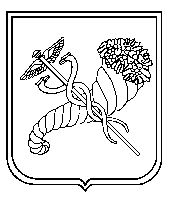 тел. (057) 725-13-62, 725-13-63  e-mail:kh.znz-120@ukr.net  Код ЄДРПОУ 24343242тел. (057) 725-13-62, 725-13-63  e-mail:kh.znz-120@ukr.net  Код ЄДРПОУ 24343242тел. (057) 725-13-62, 725-13-63  e-mail:kh.znz-120@ukr.net  Код ЄДРПОУ 24343242